34 -заседание  27 -созыва           КАРАР                                                                           РЕШЕНИЕ    Об утверждении отчета главы сельского поселения и председателя Совета о проделанной работе сельского поселения Мутабашевский сельсовет за 2018 год.        В соответствии с Федеральным законом от 06.10.2003 № 131-ФЗ «Об общих принципах организации местного самоуправления в Российской Федерации»,Уставом сельского поселения Мутабашевский сельсовет     Совет сельского поселения   Мутабашевский  сельсовет муниципального района Аскинский  район Республики Башкортостан  РЕШИЛ:         1.Утвердить  Отчет главы сельского поселения и председателя Совета о проделанной работе сельского поселения Мутабашевский сельсовет за 2018 год(прилагается).2.Признать работу администрации и Совета сельского поселения Мутабашевский сельсовет по итогам 2018 года удовлетворительной.       3 .Обнародовать путем размещения в сети общего доступа «Интернет» на официальном сайте сельского поселения Мутабашевский сельсовет  муниципального района Аскинский район Республики Башкортостан: www.mutabash04sp.ru   и на информационном стенде в здании Администрации сельского поселения Мутабашевский сельсовет муниципального района Аскинский район по адресу: Республика Башкортостан, Аскинский район, с.Старый Мутабаш,ул.Центральная,д.29     Глава сельского поселения       Мутабашевский сельсовет :                                     А.Г.Файзуллинс.Старый Мутабаш26 февраля 2019 г№ 200Приложениек решению Совета сельского поселения Мутабашевский сельсовет от 26 февраля 2019  г № 200Отчет главы сельского поселения о деятельности Совета и администрации сельского поселения Мутабашевский сельсовет  за   2018  год.На территории  сельского поселения функционирует - 3 фельдшерско-акушерских пункта,
- 2 сельских Дома культуры в с.Старый  Мутабаш и  д.Мута-Елга. - 2 сельских библиотеки в  с.Старый  Мутабаш и  д.Мута-Елга-2 начальные школы;- Работает почта, участковый уполномоченный полиции.На сегодняшний день на территории сельского поселения в 246 хозяйствах  проживает 732  человек, из них 221  в с.Старый Мутабаш . Пустующих домов по сельскому поселению 58.  По возрастным группам население села выглядит следующим образом: младенцы-7,дети от 1 года до7 лет -51,младший школьный возраст и подростки до 18 лет – 105. В трудоспособном возрасте – 416 человек , пенсионеры по возрасту – 192 человек . На территории сельского поселения проживают льготные категории граждан:
Труженики  тыла- 10
Ветераны  труда- 41, инвалиды-34Дети – инвалиды – 3 человека, многодетные семьи –17.За 2018                 Родилось   -  5 чел;         умерло  -        8 чел; Из 416 человек трудоспособного населения в селе работает 48 человек в том ,числе за пределами поселения  работает 10  человек .В настоящее время обучаются в ВУЗах и техникумах 22 студента. Противопожарное состояние в сельском поселении удовлетворительное, имеется пожарная машина, находящаяся постоянно в теплом гараже, обслуживаемая администрацией за счет добровольных пожертвований жителей населенных пунктов. Свою деятельность администрация  и  Совет СП осуществляют на основании    Федерального закона от 06 октября 2003 года № 131-ФЗ «Об общих принципах организации местного самоуправления в Российской Федерации», Устава сельского поселения Мутабашевский сельсовет.  В нынешнем году  Советом сельского поселения было проведено 11 заседаний, рассмотрен  38 вопросов.  Принято 38 решения.  Установленное Уставом количество депутатов Совета -7, число депутатов Совета  составляет  7. Администрацией было издано 166 нормативно-правовых актов, из которых 122 постановлений, 44- распоряжений. Все нормативно-правовые акты, издаваемые администрацией, вовремя предоставляются  в министерство юстиции, прокуратуру. Проведено  8  собраний граждан.Обращения граждан в администрации сельского поселения Мутабашевский сельсовет муниципального района Аскинский район рассматриваются в соответствии с Федеральным законом  от 02.05.2006 года № 59-ФЗ  «О порядке рассмотрения обращений граждан РФ», Законом Республики Башкортостан от 12.12.2006 года № 391-з «Об обращениях граждан в Республике Башкортостан» и  утвержденными регламентами и инструкциями. За  первое полугодие 2018 года в администрацию сельского поселения Мутабашевский сельсовет муниципального района Аскинский район Республики Башкортостан поступило более 50 обращений от граждан, из них 13 -письменных. Выдано 810 справок ,выписок из похозяйственной книги 24. Нотариальных действий проделано 14. Коллективных обращений  и обращений в форме электронного документа  за данный период не поступало. Все обращения граждан решены положительно. Информация о принятых мерах по каждому обращению доведена до заявителя.СубботникиПериодический проводятся субботники. Такие как, очистка берега реки Мута, обелисков, кладбищ.Так традиционно в мае месяце  проводятся субботник по уборке кладбища. В с.Старый Мутабаш также провели субботники на кладбищах, в которых жители приезжают на своих тракторах со своими бензопилами и инструментами.  Регулярно проводим субботники возле родников, возле обелисков. Обелиски прикреплены к работникам культуры за чистотой и порядком они ответственны. По проекту «Реальные дела» в 2018 году проделана большая работа:  Хочется выразить слова благодарности руководству Администрации муниципального района Аскинский район Республики Башкортостан за равномерное распределение денежных средств и за содействие в реализации  программы «Реальные дела».   Межбюджетные трансферты, выделяемые республикой, осваиваются. По разделу «Дорожное хозяйство»  занимаемся зимним содержанием уличных дорог без перебоев, которые составляют 13418 км. Дополнительно по требованию ГИБДД установили дорожные знаки на сумму 26100 руб. Отремонтированы уличные дороги в с.Старый Мутабаш ул.Гаражная 741м.,ул.Набережная 120м., в д.Янаул 681м. .По разделу «Благоустройство» приобретены и установлены дополнительные лампы   для уличного освещения , всего по СП работает 76 светоточек. Для полного освещения улиц СП требуется 100 светоточек.  На спонсорские деньги в сумме 40000 рублей выделенные ООО «Танып» оградили детскую игровую площадку в д. Мута-Елга.  В 2019 году нужно рекультивировать 2 свалки, требуется 70000 рублей.  Зимний отопительный сезон проходит без сбоев. Заменили двигатель пожарной машины, которая теперь все время находится в исправном состоянии. Приобрели мотопомпу для забора воды в емкость пожарной машины из водоема. Проведена работа  по утеплению и наружной обшивке помещения для пожарной машины, отремонтирована  котельная здания администрации СП.Большая работа проведена по проведению плановой проверки Россельхознадзора, которая стоила денег и времени.   В конце 2017 года начали работу по участию  в программе ППМИ -2018 в с.Старый Мутабаш «Капитальный ремонт обелиска с.Старый Мутабаш». Вся работа была проведена в нужном русле , сбор денежных средств от населения прошел без затруднений. Планируем завершить работы по благоустройству территории обелиска к открытию на 9-Мая 2019 года.   На 2019 год по ППМИ проведено предварительное собрание в д.Новый Мутабаш 23 августа 2018 года, на котором было отобрана главная проблема для деревни- ремонт улиц. 12 октября 2018 года на итоговом собрании с жителями решили назвать проект-«Текущий ремонт улиц д.Новый Мутабаш 1365м.». Начато работа по представлению конкурсной документации в Центр изучения гражданских инициатив Института стратегических исследований г.Уфа.  В целях реализации Постановления Правительства РФ №1039 от 31.08.2018г. «Правила обустройства мест накопления ТКО и ведения их реестра» вступивший в силу с 01.01.2019г., закуплены  и установлены 27 контейнера  на 8 площадок сбора ТКО. Спасибо за внимание!                                                                                                                                                                        БАШҠОРТОСТАН РЕСПУБЛИКАҺЫАСҠЫН  РАЙОНЫ МУНИЦИПАЛЬ РАЙОНЫНЫҢ МОТАБАШ АУЫЛ  СОВЕТЫ  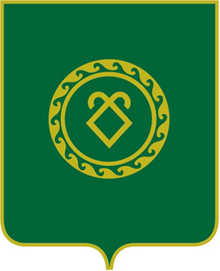 СОВЕТ СЕЛЬСКОГО ПОСЕЛЕНИЯМУТАБАШЕВСКИЙ СЕЛЬСОВЕТМУНИЦИПАЛЬНОГО РАЙОНААСКИНСКИЙ РАЙОНРЕСПУБЛИКИ  БАШКОРТОСТАН